                                                            УКРАЇНА                 ІРШАВСЬКА  МІСЬКА   РАДА  ЗАКАРПАТСЬКОЇ  ОБЛАСТІ   БРІДСЬКИЙ  ЗАКЛАД  ЗАГАЛЬНОЇ  СЕРЕДНЬОЇ  ОСВІТИ  І-ІІІ  СТУПЕНІВ	                  Н А К А З 31.08.2021 року                                                                       №___Про організацію роботи  бібліотеки                         З метою проведення організаційної роботи  бібліотеки закладу освіти , надання вчителям, здобувачам освіти допомоги у підборі літературиНАКАЗУЮ:1. Бібліотекарю  закладу освіти  Балезі Марині Василівні  скласти і подати на затвердження керівнику закладу план роботи бібліотеки на 2021-2022 навчальний рік.2.Забезпечити здобувачів освіти  підручниками з наявного фонду підручників до 02.09.2021 року.3.Посилити спільно з вчителями , класними керівниками роботу по залученню здобувачів освіти до читання художньої літератури, формування у них  навичок самостійної роботи з книгою,пропагувати читання як форму культурного дозвілля та засобу інтелектуального розвитку, практикувати різні види позакласної роботи.4.Контроль за виконанням наказу залишаю за собою.             Керівник закладу освіти                           Наталія ГалінськаЗ наказом ознайомленаБалега М.В.          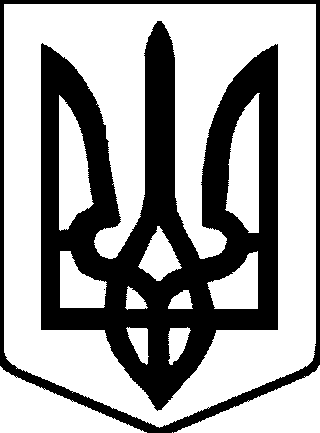 